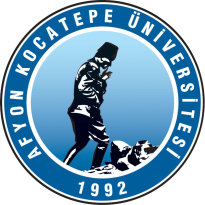 T.C.AFYON KOCATEPE ÜNİVERSİTESİSOSYAL BİLİMLER ENSTİTÜSÜÖZEL ÖĞRENCİ DERS NOT ÇİZELGESİ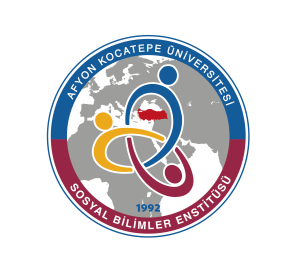 Öğrencinin Adı Soyadı :Anabilim Dalı :                                                                       Eğitim-Öğretim Yılı: ……………………………..            Yarıyılı: ………….………….. Öğrencinin Adı Soyadı :Anabilim Dalı :                                                                       Eğitim-Öğretim Yılı: ……………………………..            Yarıyılı: ………….………….. Öğrencinin Adı Soyadı :Anabilim Dalı :                                                                       Eğitim-Öğretim Yılı: ……………………………..            Yarıyılı: ………….………….. Öğrencinin Adı Soyadı :Anabilim Dalı :                                                                       Eğitim-Öğretim Yılı: ……………………………..            Yarıyılı: ………….………….. Öğrencinin Adı Soyadı :Anabilim Dalı :                                                                       Eğitim-Öğretim Yılı: ……………………………..            Yarıyılı: ………….………….. Öğrencinin Adı Soyadı :Anabilim Dalı :                                                                       Eğitim-Öğretim Yılı: ……………………………..            Yarıyılı: ………….………….. Öğrencinin Adı Soyadı :Anabilim Dalı :                                                                       Eğitim-Öğretim Yılı: ……………………………..            Yarıyılı: ………….………….. Öğrencinin Adı Soyadı :Anabilim Dalı :                                                                       Eğitim-Öğretim Yılı: ……………………………..            Yarıyılı: ………….………….. Öğrencinin Adı Soyadı :Anabilim Dalı :                                                                       Eğitim-Öğretim Yılı: ……………………………..            Yarıyılı: ………….………….. Öğrencinin Adı Soyadı :Anabilim Dalı :                                                                       Eğitim-Öğretim Yılı: ……………………………..            Yarıyılı: ………….………….. Dersin Adı1.Vize1.Vize2.Vize2.VizeFinalFinalDönem Sonu NotuHarf NotuAKTS/ECTSDersin AdıNot%.....Not%.....Not%.....Dönem Sonu NotuHarf NotuAKTS/ECTSDers Öğretim ÜyesiAdı Soyadı-İmzaDers Öğretim ÜyesiAdı Soyadı-İmzaDers Öğretim ÜyesiAdı Soyadı-İmzaDers Öğretim ÜyesiAdı Soyadı-İmzaDers Öğretim ÜyesiAdı Soyadı-İmzaAnabilim Dalı BaşkanıAdı Soyadı-İmzaAnabilim Dalı BaşkanıAdı Soyadı-İmzaAnabilim Dalı BaşkanıAdı Soyadı-İmzaAnabilim Dalı BaşkanıAdı Soyadı-İmzaAnabilim Dalı BaşkanıAdı Soyadı-İmzaEnstitü OnayEnstitü OnayEnstitü OnayEnstitü OnayEnstitü OnayEnstitü OnayEnstitü OnayEnstitü OnayEnstitü OnayEnstitü Onay